РЕШЕНИЕот 22 июня 2018 года  №37а. ДжерокайО порядке ведения перечня видовмуниципального контроля и органов местного самоуправления МО «Джерокайское сельское поселение» уполномоченных, на их осуществлениеВ соответствии с Федеральным законом от 26.12.2008 №294-ФЗ «О защите прав юридических лиц и индивидуальных предпринимателей при осуществлении государственного контроля (надзора) и муниципального контроля», Федеральным законом от 06.10.2003 №131-ФЗ «Об общих принципах организации местного самоуправления в Российской Федерации», руководствуясь ст.5 Устава Джерокайского сельского поселенияСовет народных депутатов МО « Джерокайское сельское поселение»РЕШИЛ:1. Утвердить Порядок ведения перечня видов муниципального контроля и органов местного самоуправления МО «Джерокайское сельское поселение», уполномоченных на их осуществление (приложение №1). 2. Утвердить форму перечня видов муниципального контроля иорганов местного самоуправления МО «Джерокайское сельское поселение», уполномоченных на их осуществление (приложение №2). 3. Решение подлежит официальному опубликованию и вступает в силус момента его подписания. Глава МО «Джерокайское сельское поселение»                                                         Ю.Н.КагазежевПриложение №1к Решению Совета народных депутатов  МО «Джерокайское сельскоепоселение» от 22.06.2018 №37ПОРЯДОКведения перечня видов муниципального контроля и органов местногосамоуправления МО «Джерокайское сельское поселение», уполномоченныхна их осуществление1. Настоящий Порядок ведения перечня видов муниципального контроля и органов местного самоуправления МО «Джерокайское сельское поселение», уполномоченных на их осуществление, разработан в целях обеспечения соблюдения прав юридических лиц и индивидуальных предпринимателей при осуществлении муниципального контроля на территории Джерокайского  сельского поселения, обеспечения доступности и прозрачности сведений об осуществлении видов муниципального контроля органами местного самоуправления, уполномоченными на их осуществление. 2. Перечень видов муниципального контроля и органов местного самоуправления МО «Джерокайское сельское поселение», уполномоченных на их осуществление (далее - Перечень), представляет собой систематизированный свод сведений: - о видах муниципального контроля, осуществляемого органами местного самоуправления МО «Джерокайское сельское поселение»;- об органах местного самоуправления Джерокайского сельского поселения, уполномоченных на осуществление соответствующих видов муниципального контроля на территории Джерокайского сельского поселения. 3. Формирование и ведение Перечня осуществляется администрациейДжерокайского сельского поселения на основании нормативных правовых актов о принятии, прекращении действия или изменении правовых норм, наделяющих орган местного самоуправления полномочиями по осуществлению соответствующего вида муниципального контроля. 4. Ведение Перечня включает в себя следующие процедуры:4.1. Включение в Перечень сведений с присвоением регистрационного номера;4.2. Внесение изменений в сведения, содержащиеся в Перечне;4.3. Исключение сведений из Перечня. 5. В Перечень включается следующая информация: - наименование вида муниципального контроля, осуществляемого на территории Джерокайского сельского поселения;- наименование органа местного самоуправления МО «Джерокайское сельское поселение», уполномоченного на осуществление соответствующего вида муниципального контроля (с указанием наименования структурного подразделения органа местного самоуправления, наделенного соответствующими полномочиями); - реквизиты нормативных правовых актов Российской Федерации, Республики Адыгея, муниципальных правовых актов Джерокайского сельского поселения, регулирующих соответствующий вид муниципального контроля (в последней действующей редакции). 6. Основанием для внесения изменений в сведения, содержащиеся в Перечне, либо исключения сведений из Перечня является принятие нормативного правового акта о введение в действие, прекращении действия или изменении правовых норм, наделяющих орган местного самоуправления МО « Джерокайское сельское поселение» полномочиями по осуществлению соответствующего муниципального контроля.7. Внесение изменений в Перечень осуществляется в течение 10 рабочих дней со дня принятия (издания) муниципального правового акта, предусмотренного пунктом 6 Порядка, или внесения в него изменений. 8. Ответственность за своевременную актуализацию и достоверность сведений Перечня несет администрация Джерокайского сельского поселения. 9. Информация, включенная в Перечень, является общедоступной. Актуальная версия Перечня подлежит размещению на официальном сайтеДжерокайского сельское поселение, в информационно-телекоммуникационной сети «Интернет» в течение 10 рабочих дней со дня внесения соответствующих изменений, дополнений в Перечень.Приложение №2к Решению Совета народных депутатовМО «Джерокайское сельскоеПоселение» от 22.06.2018г. №37ФОРМА ПЕРЕЧНЯвидов муниципального контроля и органов местного самоуправленияМО «Джерокайское сельское поселение» уполномоченных на их осуществлениеРЕСПУБЛИКА АДЫГЕЯСовет народных депутатовМуниципального образования«Джерокайское сельское поселение»385461, а. Джерокай,Ул.Краснооктябрьская,34ател.9-35-15факс 88(7773)9-35-15sp-dzher@rambler.ruАДЫГЭ РЕСПУБЛИКДжыракъые муниципальнэ къоджэ псэупIэ чIыпIэм изэхэщапIэ янароднэ депутатхэм я Совет385461, къ. Джыракъый,ур. Краснооктябрьскэм,34ател.9-35-15факс 88(7773)9-35-15sp-dzher@rambler.ru№ п/пНаименование вида муниципального контроляНаименование органа местного самоуправления, уполномоченного на осуществление соответствующего вида муниципального контроля (с указанием наименования структурного подразделения органа местного самоуправления, наделенного соответствующими полномочиями)Реквизиты нормативных правовых актов Российской Федерации, Костромской области, муниципальных правовых актов, регулирующих соответствующий вид муниципального контроля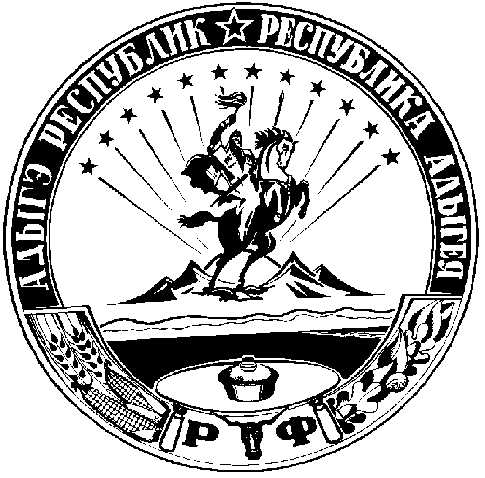 